  Koninklijke Federatie van Belgische Transporteurs en Logistieke Dienstverleners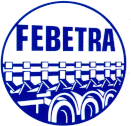  	 Fédération Royale Belge des Transporteurs et des Prestataires de Services Logistiques  Königlicher belgischer Verband der Transportunternehmen und der LogistikdienstleisterATTEST VAN TEWERKSTELLING – PC 226Ondergetekende, ………………………………………………………………… in de hoedanigheid van …………………………………………………………. verklaart hierbij dat de persoon in het bezit van dit attest …………………………………………………………………………………… (naam van de persoon)tewerkgesteld is bij de firma …………………………………………………………….(naam onderneming)en een professionele verplaatsing maakt of zich verplaatst in het kader van woon-werkverkeer.Hiermee valt deze persoon onder toepassing van art. 16 van het Ministerieel besluit van 18 oktober 2020 houdende dringende maatregelen om de verspreiding van het coronavirus COVID – 19 te beperken en is het hem/haar toegelaten zich op de openbare weg te begeven.Opgemaakt te …………………………………op ………………………..(Handtekening, naam en functie en stempel of logo van het bedrijf)